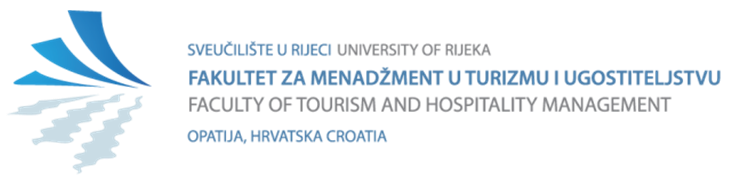 UPISNI LISTDiplomski sveučilišni studijMENADŽMENT U HOTELIJERSTVUakademska godina 2021./2022.SMJEROVI STUDIJSKOG PROGRAMA:U Opatiji, Potpis odgovorne osobeMatični broj studenta:Broj mobitela:e-mail adresaIME I PREZIME STUDENTA:Datum rođenja:Točna adresa stalnog boravka izvan mjesta školovanja:Adresa u mjestu studija:Državljanstvo:Godina studija:11Status studenta (označi):redoviti    izvanredni    Prima li stipendiju, studentski kredit ili potporu i od koga:Da li je završio ili polazio drugi fakultet ili višu školu:Da li je u radnom odnosu i kod koga:SMJERRedni broj prioriteta od 1 do 2Kandidat odabire smjer na način da prema osobnom izboru upisuje broj 1 uz prioritetni željeni smjer, a nakon toga broj 2 za drugi smjer.Prioritet pri upisu željenog smjera imaju kandidati s većim brojem bodova na rang listi do popunjavanja upisne kvote na smjeru. Nakon popunjavanja kvote izabranog smjera, kandidat koji nije upisao prioritetni željeni smjer, moći će upisati drugi smjer do popunjavanja upisne kvote.Strateški menadžment u hotelijerstvuRedni broj prioriteta od 1 do 2Poslovni menadžment u hotelijerstvuRedni broj prioriteta od 1 do 2	Ime i prezimeMatični broj studenta ili OIB (1. godina studija)Matični broj studenta ili OIB (1. godina studija)Matični broj studenta ili OIB (1. godina studija)Matični broj studenta ili OIB (1. godina studija)Zimski semestarZimski semestarZimski semestarZimski semestarZimski semestarZimski semestarZimski semestarNastavnikPredmet koji upisujePredmet koji upisujeBroj tjednih satiBroj tjednih satiBroj tjednih satiECTS predmetaNastavnikPredmet koji upisujePredmet koji upisujePVS ECTS predmetaizv. prof. dr. sc. Marinela Krstinić NižićNacionalna ekonomijaNacionalna ekonomija150153prof. dr. sc. Suzana MarkovićMjerenje kvalitete uslugaMjerenje kvalitete usluga300306Obvezni predmeti smjera Strateški menadžment u hotelijerstvuObvezni predmeti smjera Strateški menadžment u hotelijerstvuObvezni predmeti smjera Strateški menadžment u hotelijerstvuObvezni predmeti smjera Strateški menadžment u hotelijerstvuObvezni predmeti smjera Strateški menadžment u hotelijerstvuObvezni predmeti smjera Strateški menadžment u hotelijerstvuObvezni predmeti smjera Strateški menadžment u hotelijerstvuizv. prof. dr. sc. Marko PerićStrateški menadžment u hotelijerstvuStrateški menadžment u hotelijerstvu300306doc. dr. sc. Ivana IvančićUpravljanje odnosima s gostimaUpravljanje odnosima s gostima300306prof. dr. sc. Elvis MujačevićInvesticijski menadžment u hotelijerstvuInvesticijski menadžment u hotelijerstvu300306Obvezni predmeti smjera Poslovni menadžment u hotelijerstvuObvezni predmeti smjera Poslovni menadžment u hotelijerstvuObvezni predmeti smjera Poslovni menadžment u hotelijerstvuObvezni predmeti smjera Poslovni menadžment u hotelijerstvuObvezni predmeti smjera Poslovni menadžment u hotelijerstvuObvezni predmeti smjera Poslovni menadžment u hotelijerstvuObvezni predmeti smjera Poslovni menadžment u hotelijerstvuizv. prof. dr. sc. Marko PerićMenadžment projekata u hotelijerstvuMenadžment projekata u hotelijerstvu300306prof. dr. sc. Nadia PaviaOrganizacijsko ponašanjeOrganizacijsko ponašanje300306prof. dr. sc. Vlado GaličićMenadžment smještajaMenadžment smještaja300306Ljetni semestarLjetni semestarLjetni semestarLjetni semestarLjetni semestarLjetni semestarLjetni semestarNastavnikPredmet koji upisujePredmet koji upisujeBroj tjednih satiBroj tjednih satiBroj tjednih satiECTS predmetaNastavnikPredmet koji upisujePredmet koji upisujePVS ECTS predmetaprof. dr. sc. Tea BaldigaraEkonometrija Ekonometrija 300306Obvezni predmeti smjera Strateški menadžment u hotelijerstvuObvezni predmeti smjera Strateški menadžment u hotelijerstvuObvezni predmeti smjera Strateški menadžment u hotelijerstvuObvezni predmeti smjera Strateški menadžment u hotelijerstvuObvezni predmeti smjera Strateški menadžment u hotelijerstvuObvezni predmeti smjera Strateški menadžment u hotelijerstvuObvezni predmeti smjera Strateški menadžment u hotelijerstvuprof. dr. sc. Sandra JankovićStrategijsko računovodstvoStrategijsko računovodstvo300306izv. prof. dr. sc. Dubravka VlašićRevizija u hotelijerstvuRevizija u hotelijerstvu300306Obvezni predmeti smjera Poslovni menadžment u hotelijerstvuObvezni predmeti smjera Poslovni menadžment u hotelijerstvuObvezni predmeti smjera Poslovni menadžment u hotelijerstvuObvezni predmeti smjera Poslovni menadžment u hotelijerstvuObvezni predmeti smjera Poslovni menadžment u hotelijerstvuObvezni predmeti smjera Poslovni menadžment u hotelijerstvuObvezni predmeti smjera Poslovni menadžment u hotelijerstvuprof. dr. sc. Helga Maškarin RibarićPlaniranje u hotelijerstvuPlaniranje u hotelijerstvu300306izv. prof. dr. sc. Ljubica Pilepić StifanichPoslovni informacijski sustavi u hotelijerstvuPoslovni informacijski sustavi u hotelijerstvu303006Izborni kolegij:Izborni kolegij:15015Diplomski radDiplomski rad9UKUPNO ECTS bodova:UKUPNO ECTS bodova:UKUPNO ECTS bodova:UKUPNO ECTS bodova:UKUPNO ECTS bodova:UKUPNO ECTS bodova:60